Metaphors, Similes, and PersonificationRead and think:I was seven. I laying the car         Watching palm trees swirl a sickening pattern past the glass.          My stomach was a melon split wide inside my skin.Naomi Shihab Nye. ·Making a Fist," Words Under the Words:  Selected PoemsTalk about it:I.	What is the metaphor in this poem? What is the literal term'? What is the figurative term'? What does the metaphor mean'?How would the meaning and impact of these lines change if Nye said simply,  “M y stomach reallv hurt!”.Now you t	Now you try it:Rewrite the figurative term in Nye's metaphor.  Try to express feelings of anxiety and pain-both physical and emotional-with your metaphor.My stomach was ------------------------------:J iscovering Voice. Nancy Dean © 2006	Figurative  Language   I:   Metaphors,  Similes,  and  Personification  I  l9Metaphors. Similes. and  PersonificationRead and think:He gossips like my grandmother, this man with my face, and I could stand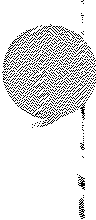 amused all afternoonin the Hon Kee Grocery, amid hanging meats hechops ...Li- Young  Lee. ..The Cleaving,"The City in  Which I  Love  You”Talk about it:I.	Look at the first line.  Is like my grandmother a simile?  Explain.Is this man/with mv face figurative?  If so, is it a metaphor or a simile?  Explain.Now you try it:Write a poem in which you compare yourself to a family member or a friend.  Your poem should be at least four lines long and contain at least one metaphor.DictionConsider:An aged man is but a paltry thing A tattered coat  upon  a stick ....- W. B. Yeats. "Sailing to Byzantium"Discuss:1.   What picture is created by the use of t he word  tattered ?2.   By understanding  t he connotations  of  the word  tattered , w hat  do we  understand  about  t he persona's  attitude  toward  an aged  man?Apply:List three adjectives that can be used to describe a pair of shoes. Each adjective should connote a different feeling about the shoes. Discuss your list with a partner. Share one of the best adjectives wit h the class.DictionConsider:The man sighed  hugely.- E. Annie Proulx, The Shipping NewsDiscuss:1.   W hat does it mean to sigh hugely ?2 .How  would  the  meaning  of  t he  sentence  change  if  we  rewrote  it  as:The man sighed loudly.Apply:Fill in the blank below with an adverb:The ma n coughed	_Your adverb should make t he cough express an attitude. For example, the cough could express contempt, desperation, or propriety. Do not state t he attitude. Instead, let the adverb imply it. Share your sentence with t he class.DictionConsider:A rowan* like a lipsticked girl.		* a small deciduous tree native to Europe,  having  white  flower  clusters and  orange  berries.- Seamus Heaney, "Song, " Field WorkDiscuss:Other than the color, what comes to mind when you think of a lipsticked girl?2.  How  would  it  change the meaning and  feeling of  the line if , instead  of lipsticked  girl , t he author  wrote girl  with lipstick  on?Apply:Write a simile comparing a tree with a domesticated animal. In your simile, use a word that is normally used as a  noun  (like lipstick )  as an adjective  (like lipsticked ).  Share your simile with the class.Lesson 5: Diction /  7DictionConsider:Newts are the most common of salamanders. Their skin is a lighted green, like water in a su nlit pond, and rows of very bright red dots line their backs. They have gills as larvae; ast hey grow they turn a luminescent red, lose t heir gills, and walk out of t he water to spend a few years padding around in damp places on the forest floor. Their feet look like fingered baby hands, and they walk in the same leg patterns as all four-footed creatures - dogs, mules, and, for that matter, lesser pandas.- Annie Dillard. Pilgrim at Tinker CreekDiscuss:1.  What is t he difference between a lighted green and a light green? Which one do you think creates a more vivid picture?2 .  What is t he effect of saying fingered  baby hand s instead  of  simply baby hand s?Apply:Compare the neck of each of the animals below to something familiar. Use Dillard's comparison ( Their feet  look like fingered   baby hand s )  as a model.The elephant 's neck looks like --------------------­The gazelle's neck looks like ---------------------­The flamingo's neck looks like --------------------­Share one of your comparisons with the class and explain the attitude it conveys about the animal.DetailConsider:He went on till he came to the first milestone, which stood in the bank, half-way u p a steep hill. He rested his basket  on the top of t he stone, placed his elbows on it, and gave way to a convulsive t witch , which  was  worse  than sob, because  it was  so hard  and so dry.- Thomas Hardy, The Mayor of CasterbridgeDiscuss:1.   How do the details in t his passage prepare you for the convulsive twitch at the end of t he passage?2 .   This passage does not describe t he character's face at all. What effect does this lack of detail have on t he reader?DetailConsider:MRS. VENABLE: . . . and the sand all alive, all alive, as the hatched sea-turtles made their dash for the sea, while the birds hovered and swooped to attack and hovered and - swooped to attack! They were diving down on the hatched  sea-turtles, turning them over to exposet heir  soft  undersides,  tearing  the  undersides  open  and  rending  and  eating their  flesh.- Tennessee Williams, Suddenly Last SummerDiscuss:1. Williams uses the repetition of detail in three places in this  passage.  Underline  the three places  and  discuss  whet her  the  repetition  enhances  or  detracts  from  the overall  effect  of t he passage.2.   What is Mrs. Venable's attitude toward the scene she describes? Which specific details reveal this attitude?Apply:With a partner write a detailed description of a sporting event. Emphasize some violent or extreme action by repeating at least two vivid details. Try to create a feeling of revulsion through your choice of details. Share your description with the class.ImageryConsider:A woman drew her  long black  hair out tight And  fiddled  whisper music on t hose strings And bats with baby faces in t he violet light Whistled,  and beat  t heir wingsAnd crawled head downward down J blackened wall And upside down in air were towersTolling reminiscent bells, t hat kept t he hoursA nd voices singing out of empty cisterns and exhausted wells.- T. S. Eliot, "The Waste Land"Discuss:l.    Paraphrase the image of  t he  first  two  lines.  What mood  does  t he  image create?1		List t he auditory images in these lines.  How do these image help create the mood of t he passage?Apply:Write four or five lines of poetry which create - through imagery alone - a mood of absolute triumph. Do not state t he nature of the triumph; do not explain or analyze. Instead, let theimages create the feeling of  triumph.  Use both auditory and  visual  images.  Share your lines with  a partner.Lesson 5: Imagery / 51ImageryConsider:At  first  I saw only water  so clear  it  magnified  the fibers in the walls  of  the gourd. On the surface, I saw only  my own  round  reflection.  The old  man  encircled  the neck  of  the gourd  with his  thumb  and  index  finger  and  gave  it  a  shake.  As  t he water  shook,  t hen  settled, the colors and  lights  shimmered  into  a  picture,  not  reflecting  anything  I  could  see around  me.  There  at the  bottom  of  the gourd  were  my  mother  and  father  scanning  the  sky, which  was  where  I was.- Maxine Hong Kingston, The Woman WarriorDiscuss:1.   What kind  of  imagery  is used  in t his passage?  Circle the images.2 .   Compare and contrast t he imagery of the last sentence with the imagery of t he first four sentences.Apply:Write a sentence which uses precise visual imagery to describe a simple action. Share your sentence with a partner.52 / Lesson 6.· ImagerySyntaxRead and think:He was a year older than I, skinny, brown as a chocolate bar, his hair orange, his hazel eyes full of mischief and  laughter.Esmeralda Santiago. When I Was Puerto RicanTalk about it:Look carefully at t he way this sentence is written. All of the words t hat follow t he word I are used to describe the he of the sentence.  They are adjectives and adjective phrases.  This is not t he way words are usually ordered in English.  ( In English. adjectives are usually right beforeThe nouns t hey modify, or at least right next  to t hem.)   What effect does t his word order have on the meaning of the sentence'?Placing all of the adjectives and adjective phrases one after the other is called layering.   What effect does t his layering have on t he impact of t he sentence?Now you try it:Fill in the blanks to create a sentence simi lar to Santiago's sentence.He was a year older than I,	skinny,comparative of an	adjective adjectivebrown  as a chocolate bar,	his hair orange.simile that describes	adjective the subjecthis hazel eyes full of  mischief  and  laughter.adjective phrase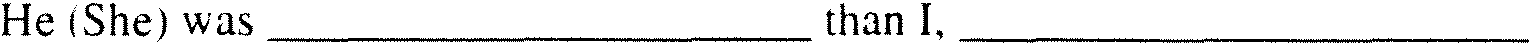 SyntaxRead and think:When I had waited a long time, very,very patiently, without hearing him lie down. I resolved to open alittle-a very, very little crevice in the lantern.  So I opened it-you cannot imagine how stealthily, stealthily--until at length, a single, dim ray, like the thread of a spider, shot from out the crevice and fell upon the vulture eye.Edgar Allan Poe . ..The Tell-Tale Heart:· The Tell -Tale Heart and Other Writing sTalk about it:I.		Look carefully at  t he  first  sentence.   There are several groups of  words called  phrases  (very,very patiently, without hearing him lie down, a very, very little)  that interrupt the flow of the sentence.   Why do you think Poe w rote t he sentence like this'?Look  at the second  sentence.   What  is the purpose  of  the dashes'?   How do these dashes. and the words t hey  set off. involve t he reader i n the action of the passage'?Now you try it:Write a sentence about doi ng your homework.  Try to imitate the way Poe uses phrases to slow dow n the way you read the sentence.  Use at least one dash.When  I   	Syntax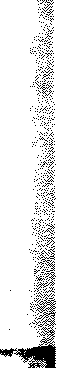 Consider:The impact of poetry is so hard .and direct t hat  for t he  moment  t here is no other sensationexcept t hat of t he poem itself. W hat profound depths we visit t hen - how sudden .andcomplete is our immersion! There is nothing here to catch  hold of: nothing to stay us in our flight.  . . . The poet is always our contemporary.  Our being  for t he moment  is centered, and constricted , as in any violent  shock  of  personal  emotion.- Virginia Woolf , "How Should One Read a Book? "Discuss:1 .    Woolf  uses a variety of sentence types in this selection. Among t hem  is t he exclamatory sentence.  Identify  the  exclamatory  sentence  and  explain  its  effect.Classify  each sentence as to length: short, medium,  or long.  How  is t he meaning  of  t he passage  reinforced  and  clarified  by  sentence  length?Apply:Write a declarative sentence about college entrance examinations. Then write an exclamatory sentence which amplifies or clarifies the declarative sentence. Share your sentences wit h t he class.SyntaxConsider:He slowly ventured  into t he pond. The bottom was deep,  soft clay, he sank  in. and the water clasped  dead  cold  round  his legs.- D. H. Lawrence, "The Horse-Dealer's Daughter"Discuss:1.    What  effect  does sentence length  have on this passage?2 .   Examine t he second  sentence. How does t he structure of the sentence reinforce t he meaning?Apply:Write a sentence in which  you  make an inanimate object  active by using an active verb. Remember t ha t  your verb is not  just  a n action verb  (like talk or flow ). The verb must make your inanimate object  into an actor, a doer. Share you r sentence with  t he class.78 / Lesson JO. S yntaxToneConsider:And I  started  to  play.  It was so beautiful.  I  was  so caught  u p  in  how  lovely  I  looked  t hat  a tfirst I did n 't worry how I would sound . So it was a surprise to me when I hit t he first wrong note and l realized something didn't  sound quite right. And then I hit another and another followed t ha t. A chill started at t he top of my head and began to trickle down. Yet I could n 't stop playing. as though my hands were bewitched . I kept t h inking my fingers would adjustthemselves back, like a train switching to the right track. l played t his strange jumble t h roughtwo  repeats.  t he  sour  notes  staying  with  me  all  t he  way  to  t he  end.- A my Tan. The Joy Luck ClubDiscuss:How  does  t he  narrator's  attitude  toward   her  performance   change  i n  t he  passage?1		How does t he author's use of detail,  diction. and  imagery reveal t he narrator's changing attitude?	·	'Apply:Write a  paragraph  about  an  outing  that  turned  out  badly.  In your paragraph, express  a  change in  tone.  Begin with  a  positive tone and  end  with  a  tone  of  disappointment.  Use detail, diction , and  imagery  to  create  t he  changing  t one.  Share your paragraph  with  a  partner.comparative of an adjectiveadjectivesim ile that describes the subjecthis/her hair	  his/her eyes ------------adjecti veAdjective phrase